   Утро в пришкольном лагере дневного пребывания как обычно началось с поднятия флага РФ и веселой зарядки. Ребята окончательно проснулись и получили заряд бодрости и хорошего настроения на весь день. Сегодня в нашем лагере День кино. После вкусного завтрака все ребята разошлись по своим отрядам, где совет старейшин лагеря рассказали об истории кино.          История кино начинается в 19 веке. Признанными изобретателями кинематографа стали французы, братья Луи и Огюст Люмьеры. Аппаратура Люмьеров оказалась очень удобной, с её помощью можно было легко снимать и демонстрировать фильмы на большом экране, что и предопределило успех их изобретения. До 1927 г. практически все фильмы были "немыми", они содержали лишь изображение, без звука. В начале 1920-х годов появляется первая система, способная записывать и воспроизводить звуковое кино, и спустя 7 лет выпускается первый фильм, в котором персонаж говорит. Как вы понимаете, именно 20 век стал расцветом кино.          Затем  учащиеся пришкольного лагеря "Радуга " приняли участие в познавательно-развлекательной викторине «Угадай фильм», игровой программе «Поле чудес».  Ребятам был предложен фильм для просмотра  "Рубеж», который учит отваге, чести, благородству и любви к Родине. Так же было отведено время и для различных игр на свежем воздухе ("Пионербол", "Лапта", "Шашки" "Иголка, нитка, узелок" и других).День прошел замечательно, дети получили массу положительных эмоций.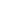 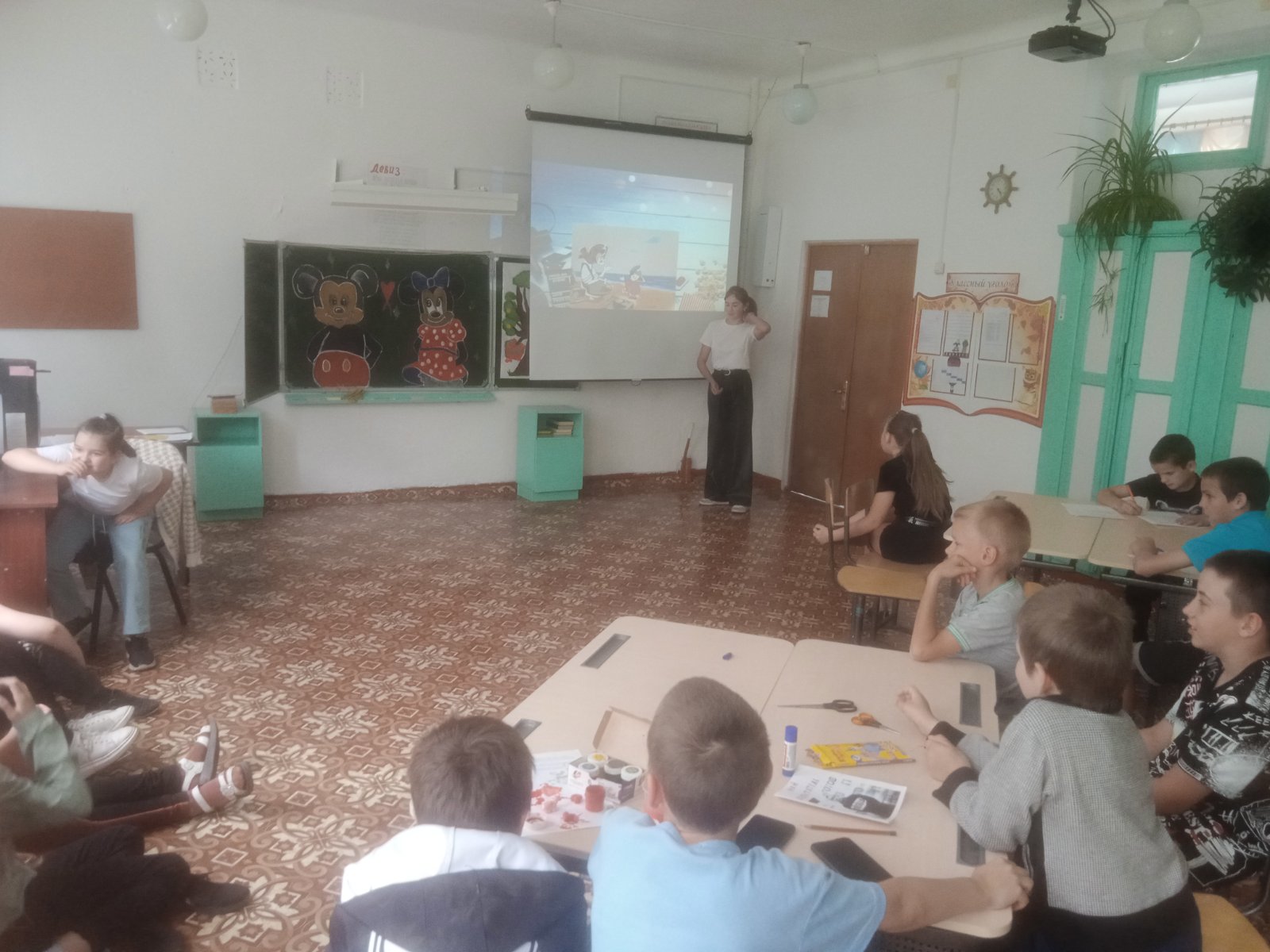 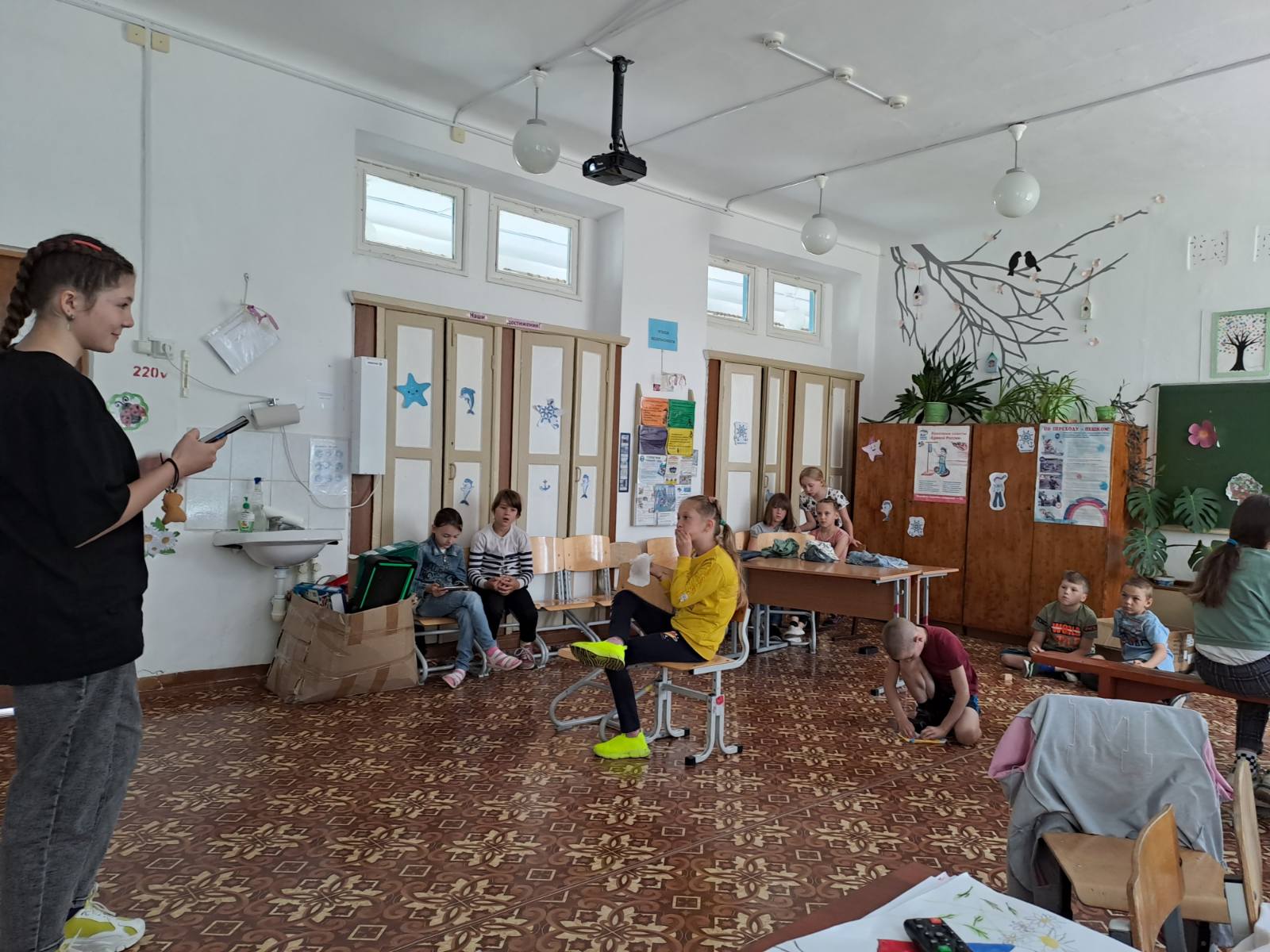 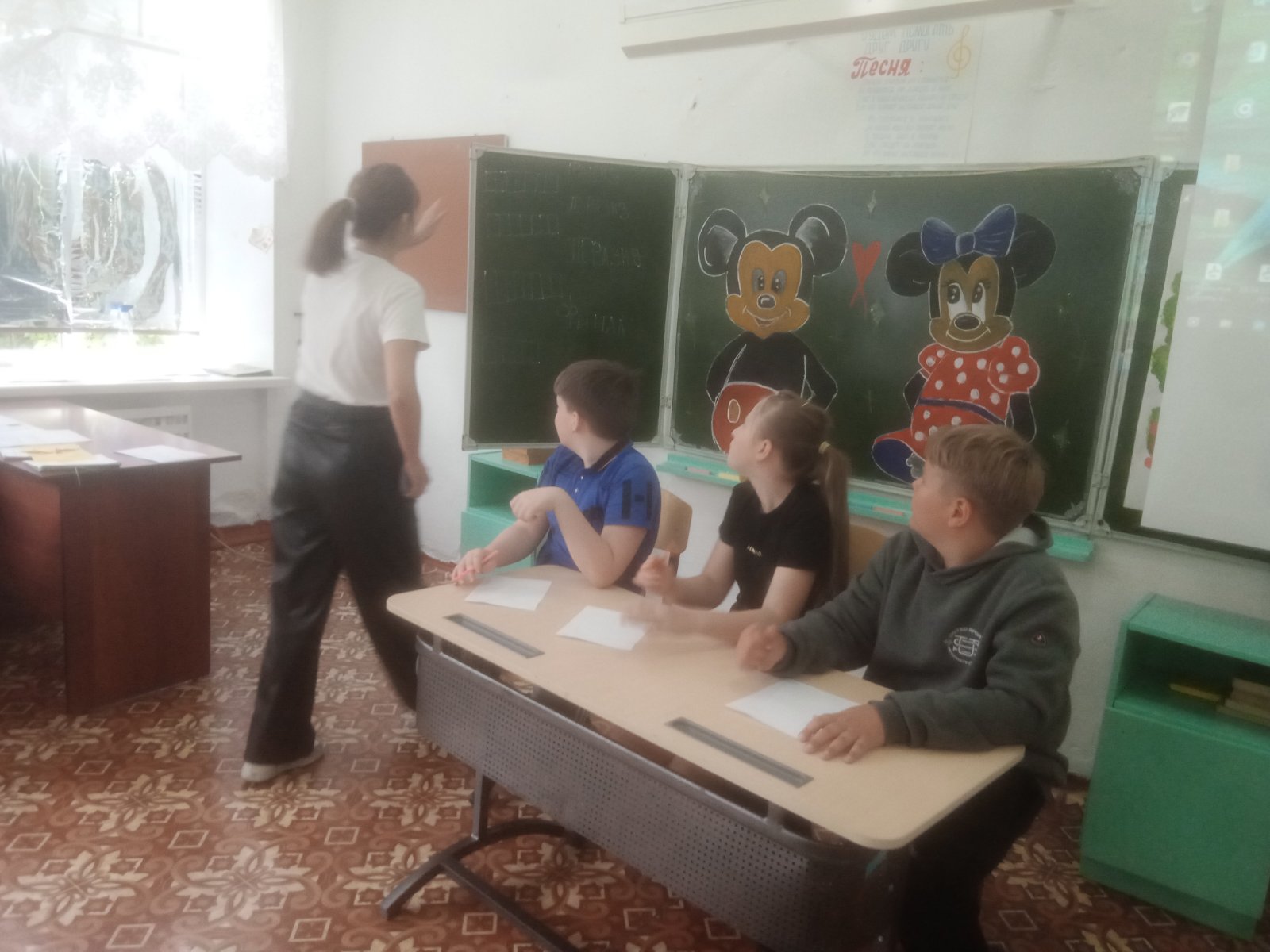 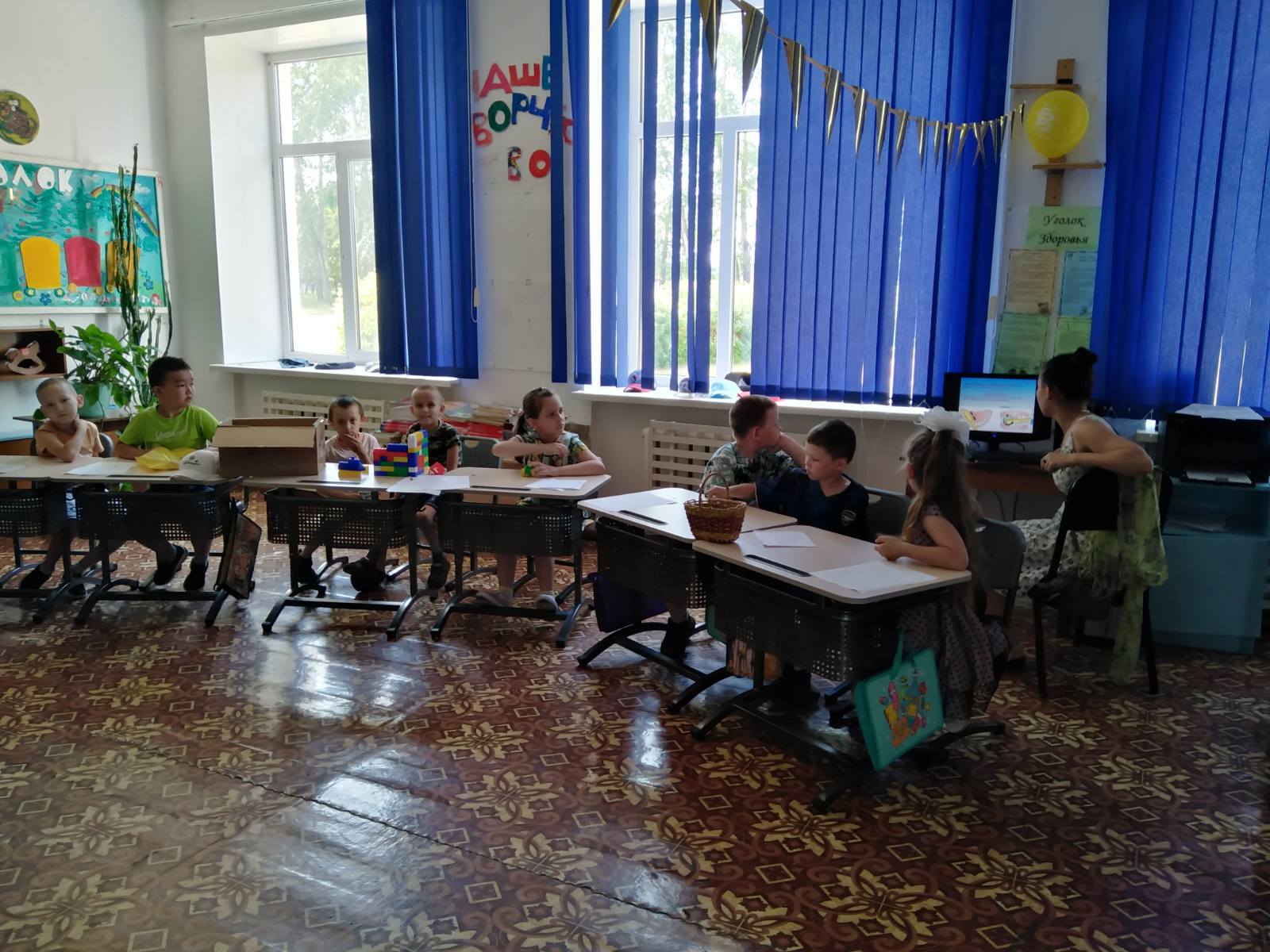 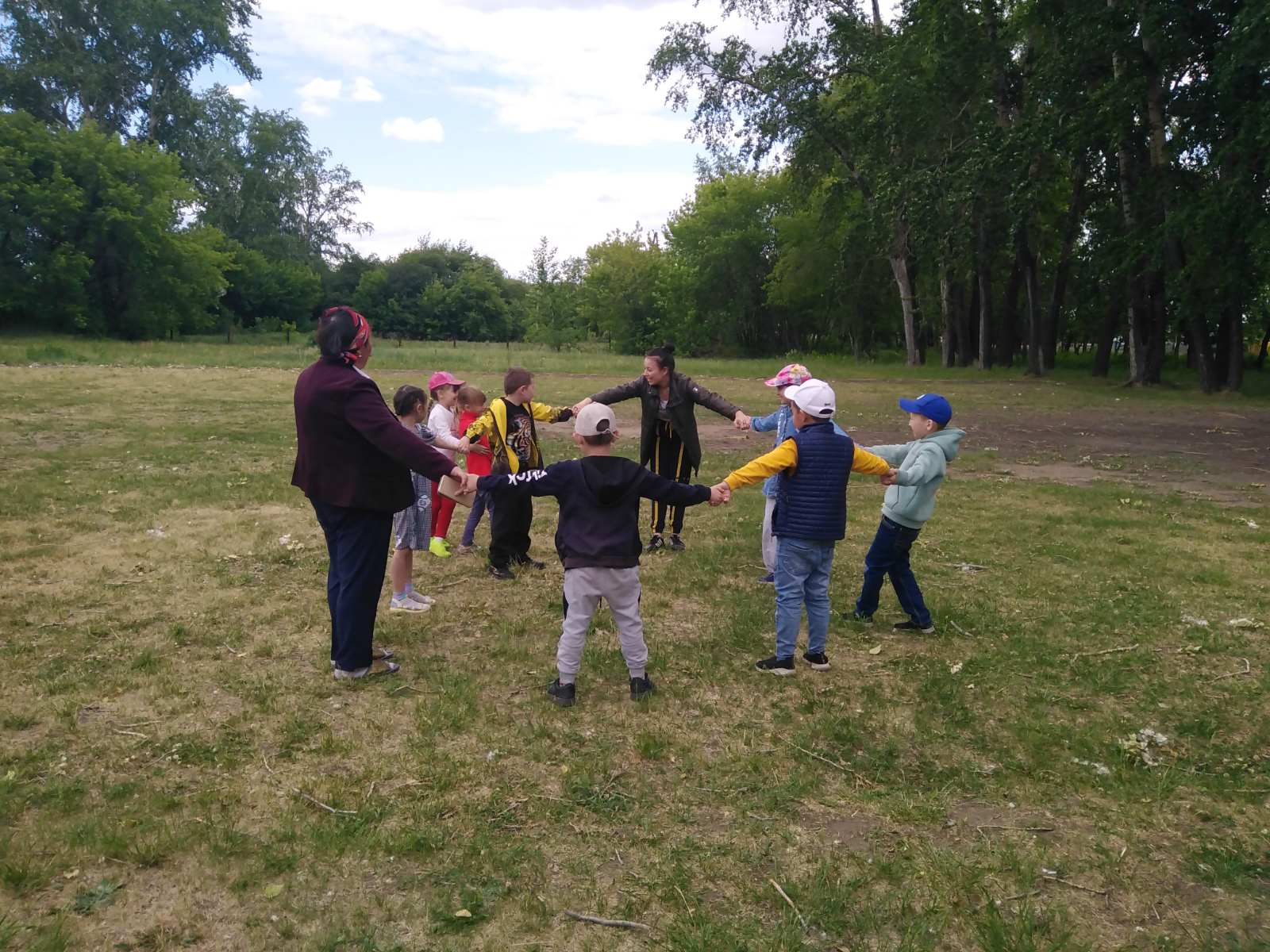 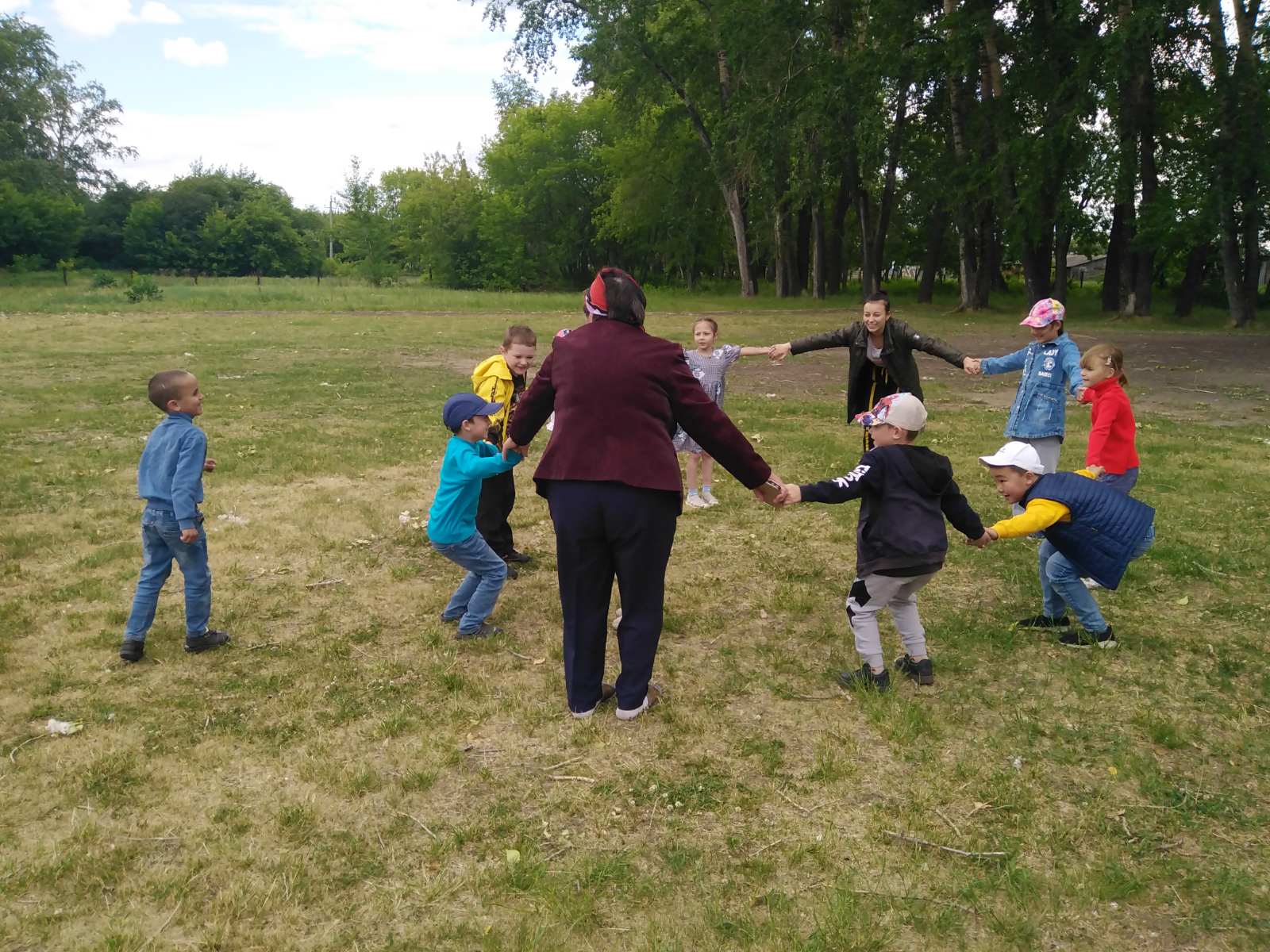 